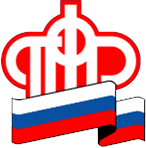 Информация страхователю о возможности дистанционно
 направлять обращения в ПФР по вопросам отчетности по индивидуальному (персонифицированному) учетуПФР сообщает о запуске сервиса, позволяющего страхователю, дистанционно обратится в службу технической поддержки ПФР и получить консультацию по вопросам отчетности, представляемой по форме «Сведения о трудовой деятельности зарегистрированного лица (СЗВ-ТД)».  Сервис позволяет получить квалифицированную консультацию по вопросам отчетности по индивидуальному (персонифицированному) учету, представляемой в ПФР посредством ЭДО.Обращение следует направлять по форме «Обращение страхователя» на электронный адрес  otchet_pfr@101.pfr.ru. Примечание: информация об отчетности по форме «Сведения о трудовой деятельности зарегистрированного лица (СЗВ-ТД)», в том числе о порядке её заполнения, сроках представления, формате сведений и др. размещены на официальном сайте Пенсионного фонда РФ в разделе «Электронная трудовая книжка» (pfr.gov.ru). 